АДМИНИСТРАЦИЯ СПАССКОГО СЕЛЬСОВЕТА САРАКТАШСКОГО РАЙОНА ОРЕНБУРГСКОЙ ОБЛАСТИП О С Т А Н О В Л Е Н И Е_________________________________________________________________________________________________________03.06.2022                              с. Спасское                                     № 35-п1. Внести изменения и дополнения  в Постановление от 26.04.2015 №45-п «Об утверждении административного регламента предоставления муниципальной услуги «Признание помещения жилым помещением, жилого помещения пригодным (непригодным) для проживания и многоквартирного дома аварийным и подлежащим сносу или реконструкции, садового дома жилым и жилого дома садовым домом» (с изменениями, утвержденными постановлением Администрации Спасского сельсовета Саракташского района Оренбургской области от 16.09.2019 г. № 38-п) согласно приложению к настоящему постановлению.2. Данное постановление вступает в силу после дня его обнародования и подлежит размещению на официальном сайте Спасского сельсовета в сети «интернет».3. Контроль за исполнением данного постановления оставляю за собой.Глава муниципального образования                                   А.М.ГубанковРазослано: администрации района, прокуратуру района, в делоПриложение к постановлению администрации МО Спасскийсельсовет от 03.06.2022  №35-п1.В Административном регламентепредоставления муниципальной услуги «Признание помещения жилым помещением, жилого помещения пригодным (непригодным) для проживания и многоквартирного дома аварийным и подлежащим сносу или реконструкции,садового дома жилым и жилого дома садовым домом», утвержденнымпостановлением Администрации Спасского сельсовета Саракташского района Оренбургской области от 26.04.2015 г. № 45-п:1.1. Пункт 59 изложить в следующей редакции:«59.В случае необходимости обследования помещения Комиссия составляет в трех экземплярах акт обследования помещения по форме, утвержденной Постановлением Правительства РФ от 28 января 2006 года № 47. Участие в обследовании помещения лиц, указанных в абзаце четвертом пункта 7 вышеназванного Постановления, в случае их включения в состав комиссии является обязательным».1.2. Пункт 62 изложить в следующей редакции:«Процедура рассмотрения заявления на заседании Комиссии в совокупности не должна превышать 30 календарных дней со дня регистрации заявления, а сводный перечень объектов (жилых помещений) или поступившее заявление собственника, правообладателя или нанимателя жилого помещения, которое получило повреждения в результате чрезвычайной ситуации и при этом не включено в сводный перечень объектов (жилых помещений)- в течение 20 календарных дней.1.3. Пункт 64 дополнить абзацем следующего содержания:	Максимальный срок для принятия решения Администрацией муниципального образования Спасский сельсовет Саракташского района Оренбургской области по итогам работы Комиссии составляет 30 календарных дней со дня получения решения комиссии о предоставлении муниципальной услуги (в виде заключения), а в случае обследования жилых помещений, получивших повреждения в результате чрезвычайной ситуации, - в течение 10 календарных дней.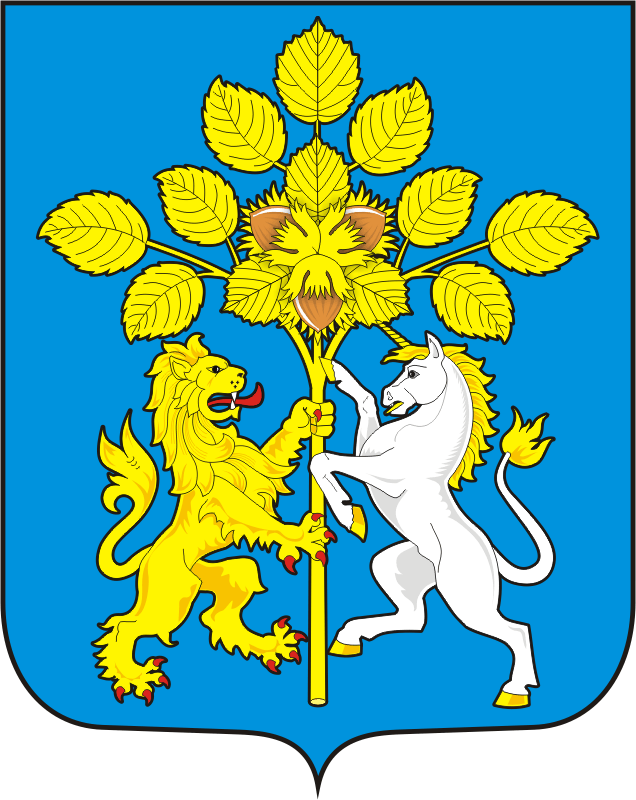 О внесении изменений и дополнений в постановление от  26.04.2015 №45-п «Об утверждении административного регламента предоставления муниципальной услуги «Признание помещения жилым помещением, жилого помещения пригодным (непригодным) для проживания и многоквартирного дома аварийным и подлежащим сносу или реконструкции, садового дома жилым и жилого дома садовым домом»О внесении изменений и дополнений в постановление от  26.04.2015 №45-п «Об утверждении административного регламента предоставления муниципальной услуги «Признание помещения жилым помещением, жилого помещения пригодным (непригодным) для проживания и многоквартирного дома аварийным и подлежащим сносу или реконструкции, садового дома жилым и жилого дома садовым домом»Руководствуясь Федеральным  законом от 06.10.2003 №131-ФЗ «Об общих принципах организации местного самоуправления в Российской Федерации», Постановлением Правительства Российской Федерации от 27 июля 2020 г. N 1120 «О внесении изменений в постановление Правительства Российской Федерации от 28.01.2006 №47 «Об утверждении Положения о признании помещения жилым помещением, жилого помещения непригодным для проживания и многоквартирного дома аварийным и подлежащим сносу или реконструкции», всоответствии с Уставом муниципального образования Спасский сельсовет Саракташского района Оренбургской области